COMHAIRLE CHONTAE CHILL DARAKILDARE CO. COUNCILPLANNING AND DEVELOPMENT ACT 2000 (AS AMENDED) PART XIPLANNING AND DEVELOPMENT REGULATIONS 2001(AS AMENDED) (PART 8)PART 8 DEVELOPMENTSITE LOCATION: UNITS 8 & 9, THE VILLAGE CENTRE, CLANE, CO. KILDAREProposed Development: In accordance with provisions of Part XI of the Planning and Development Act 2000, as amended, and Part 8 of the Planning and Development Regulations 2001, as amended, notice is hereby given by Kildare County Council of a proposed development of a new library at this site at Units 8 & 9, The Village Centre, Clane, Co. Kildare.The proposed development will include: The change of use of the existing retail units to use as a Library.Elevational changes to the existing buildings.New steel structure and hard landscaping treatment at library entrance.Rear extension to existing buildings.Alterations and new landscaping treatment of existing carpark and pedestrian access.All associated signage, public lighting and siteworks.Details of this Part 8 will be available to view on Kildare County Council’s website at https://consult.kildarecoco.ie/en/consultation/part-8-proposed-clane-library-ref-no-p8202301Plans and particulars of the proposed development (Part 8 Ref. No. P82023.01) will also be available on the Kildare County Council Consultation Portal from Thursday, 16  February 2023 to Thursday, 30 March 2023  at https://consult.kildarecoco.ie/en/consultation/part-8-proposed-clane-library-ref-no-p8202301Plans and particulars will be available for inspection or for purchase at a fee not exceeding the reasonable cost of making a copy, during normal office hours (Monday to Friday, 9:00 a.m. - 5:00 p.m.), excluding Bank Holidays and Public Holidays, for a period of 4 weeks from Thursday 16 February 2023 to Thursday 16  March 2023, at: Kildare County Council, Level 1, Áras Chill Dara, Devoy Park, Naas, Co Kildare W91 X77F.To facilitate public access, a copy of the plans and particulars will be available for viewing only in Clane Library during normal opening times (Tuesday 9.30am - 12.30pm; 1.00pm - 5.00pm; 6.00pm - 8.00pm, Thursday 2.00pm – 6.00pm & Saturday 10.00am- 1.00pm) from Thursday 16 February 2023 to Thursday 16  March 2023.The proposed development has undergone Appropriate Assessment Screening under the Habitats Directive (92743/EC) and the Planning and Development Act 2000, as amended, and the Planning Authority has determined that a Natura Impact Statement is not required in this instance. The proposal has also undergone a preliminary examination under the EIA Directive 2011/92/EU as amended by Directive 2014/52/EU, (and the relevant provisions of the Planning and Development Act 2000, as amended, and the Planning and Development Regulations 2001, as amended) and the Planning Authority has concluded that there is no real likelihood of significant effects on the environment arising from the proposed development and that an Environmental Impact Assessment is not required. In accordance with Section 120 of the Planning & Development Regulations (as amended), any person may, within 4 weeks from the date of this notice, apply to An Bord Pleanála for a screening determination as to whether the proposed development would be likely to have significant effects on the environment.Submissions or observations with respect to the proposed development, dealing with the proper planning and development of the area in which the proposed development would be situated can be made online at https://consult.kildarecoco.ie/en/consultation/part-8-proposed-clane-library-ref-no-p8202301 OR in writing to: Gillian Allen, Senior Executive Librarian, Kildare Library and Arts Service, Library HQ, Riverbank, Newbridge, Co. Kildare on or before 5:00 p.m. on Thursday, 30 March 2023. Late submissions will not be accepted.Submissions should be headed“Clane Library - Planning Submission - Planning Reference P82023.01”All comments, including names of those making comments, submitted to the Council regarding this scheme, as outlined above, will form part of the statutorily required report to be presented to the monthly meeting of Kildare County Council. Accordingly, they will also be included in the minutes of that meeting and may appear in the public domain.Please note that the data collected from this consultation will be shared by Kildare County Council with their Consultants. Any information which you submit via Kildare County Council's website will be treated with the highest standards of security and confidentiality, strictly in accordance with the General Data Protection Regulation (GDPR) and the Data Protection Act 2018. Please refer to the Privacy Statement included with the plans and particulars of the proposed development and to the Kildare County Council Consultation Portal Privacy Policy.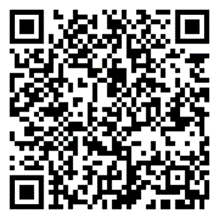 